Course:Course:Grapes primary processing Grapes primary processing Grapes primary processing Grapes primary processing Grapes primary processing Grapes primary processing Grapes primary processing Grapes primary processing Grapes primary processing Course id: 3MВВ1О05Course id: 3MВВ1О05Grapes primary processing Grapes primary processing Grapes primary processing Grapes primary processing Grapes primary processing Grapes primary processing Grapes primary processing Grapes primary processing Grapes primary processing Number of ECTS: 6Number of ECTS: 6Grapes primary processing Grapes primary processing Grapes primary processing Grapes primary processing Grapes primary processing Grapes primary processing Grapes primary processing Grapes primary processing Grapes primary processing Teacher:Teacher:Ivan D. KuljančićIvan D. KuljančićIvan D. KuljančićIvan D. KuljančićIvan D. KuljančićIvan D. KuljančićIvan D. KuljančićIvan D. KuljančićIvan D. KuljančićCourse statusCourse statusMandatoryMandatoryMandatoryMandatoryMandatoryMandatoryMandatoryMandatoryMandatoryNumber of active teaching classes (weekly)  3Number of active teaching classes (weekly)  3Number of active teaching classes (weekly)  3Number of active teaching classes (weekly)  3Number of active teaching classes (weekly)  3Number of active teaching classes (weekly)  3Number of active teaching classes (weekly)  3Number of active teaching classes (weekly)  3Number of active teaching classes (weekly)  3Number of active teaching classes (weekly)  3Number of active teaching classes (weekly)  3Lectures: 45Lectures: 45Practical classes: 30Practical classes: 30Practical classes: 30Other teaching types:Other teaching types:Study research work:Study research work:Other classes:Other classes:Precondition coursesPrecondition coursesGrapevine biology and reproduction,  Grapevine growing and technology,Grapevine biology and reproduction,  Grapevine growing and technology,Grapevine biology and reproduction,  Grapevine growing and technology,Grapevine biology and reproduction,  Grapevine growing and technology,Grapevine biology and reproduction,  Grapevine growing and technology,Grapevine biology and reproduction,  Grapevine growing and technology,Grapevine biology and reproduction,  Grapevine growing and technology,Grapevine biology and reproduction,  Grapevine growing and technology,Grapevine biology and reproduction,  Grapevine growing and technology,Educational goalthe education and training of master students in the field of grapes primary processing. Candidate should be based registry study of literatures and scientific works, to expand knowledge in the field of harvesting and grapes primary processing. Educational goalthe education and training of master students in the field of grapes primary processing. Candidate should be based registry study of literatures and scientific works, to expand knowledge in the field of harvesting and grapes primary processing. Educational goalthe education and training of master students in the field of grapes primary processing. Candidate should be based registry study of literatures and scientific works, to expand knowledge in the field of harvesting and grapes primary processing. Educational goalthe education and training of master students in the field of grapes primary processing. Candidate should be based registry study of literatures and scientific works, to expand knowledge in the field of harvesting and grapes primary processing. Educational goalthe education and training of master students in the field of grapes primary processing. Candidate should be based registry study of literatures and scientific works, to expand knowledge in the field of harvesting and grapes primary processing. Educational goalthe education and training of master students in the field of grapes primary processing. Candidate should be based registry study of literatures and scientific works, to expand knowledge in the field of harvesting and grapes primary processing. Educational goalthe education and training of master students in the field of grapes primary processing. Candidate should be based registry study of literatures and scientific works, to expand knowledge in the field of harvesting and grapes primary processing. Educational goalthe education and training of master students in the field of grapes primary processing. Candidate should be based registry study of literatures and scientific works, to expand knowledge in the field of harvesting and grapes primary processing. Educational goalthe education and training of master students in the field of grapes primary processing. Candidate should be based registry study of literatures and scientific works, to expand knowledge in the field of harvesting and grapes primary processing. Educational goalthe education and training of master students in the field of grapes primary processing. Candidate should be based registry study of literatures and scientific works, to expand knowledge in the field of harvesting and grapes primary processing. Educational goalthe education and training of master students in the field of grapes primary processing. Candidate should be based registry study of literatures and scientific works, to expand knowledge in the field of harvesting and grapes primary processing. Educational outcomesthe formation of professionals with academic qualifications, which has an extended knowledge in relation to the knowledge acquired at the undergraduate studies. Student must be prepared to upgrade his knowledge, in the field of grapes primary processing, in both, theoretical and practical work, and especially on the terrain in the vineyard and winery. He must be prepared to resolve a large number of problems, which are increasingly common in the last time, in vineyards and wineries.Educational outcomesthe formation of professionals with academic qualifications, which has an extended knowledge in relation to the knowledge acquired at the undergraduate studies. Student must be prepared to upgrade his knowledge, in the field of grapes primary processing, in both, theoretical and practical work, and especially on the terrain in the vineyard and winery. He must be prepared to resolve a large number of problems, which are increasingly common in the last time, in vineyards and wineries.Educational outcomesthe formation of professionals with academic qualifications, which has an extended knowledge in relation to the knowledge acquired at the undergraduate studies. Student must be prepared to upgrade his knowledge, in the field of grapes primary processing, in both, theoretical and practical work, and especially on the terrain in the vineyard and winery. He must be prepared to resolve a large number of problems, which are increasingly common in the last time, in vineyards and wineries.Educational outcomesthe formation of professionals with academic qualifications, which has an extended knowledge in relation to the knowledge acquired at the undergraduate studies. Student must be prepared to upgrade his knowledge, in the field of grapes primary processing, in both, theoretical and practical work, and especially on the terrain in the vineyard and winery. He must be prepared to resolve a large number of problems, which are increasingly common in the last time, in vineyards and wineries.Educational outcomesthe formation of professionals with academic qualifications, which has an extended knowledge in relation to the knowledge acquired at the undergraduate studies. Student must be prepared to upgrade his knowledge, in the field of grapes primary processing, in both, theoretical and practical work, and especially on the terrain in the vineyard and winery. He must be prepared to resolve a large number of problems, which are increasingly common in the last time, in vineyards and wineries.Educational outcomesthe formation of professionals with academic qualifications, which has an extended knowledge in relation to the knowledge acquired at the undergraduate studies. Student must be prepared to upgrade his knowledge, in the field of grapes primary processing, in both, theoretical and practical work, and especially on the terrain in the vineyard and winery. He must be prepared to resolve a large number of problems, which are increasingly common in the last time, in vineyards and wineries.Educational outcomesthe formation of professionals with academic qualifications, which has an extended knowledge in relation to the knowledge acquired at the undergraduate studies. Student must be prepared to upgrade his knowledge, in the field of grapes primary processing, in both, theoretical and practical work, and especially on the terrain in the vineyard and winery. He must be prepared to resolve a large number of problems, which are increasingly common in the last time, in vineyards and wineries.Educational outcomesthe formation of professionals with academic qualifications, which has an extended knowledge in relation to the knowledge acquired at the undergraduate studies. Student must be prepared to upgrade his knowledge, in the field of grapes primary processing, in both, theoretical and practical work, and especially on the terrain in the vineyard and winery. He must be prepared to resolve a large number of problems, which are increasingly common in the last time, in vineyards and wineries.Educational outcomesthe formation of professionals with academic qualifications, which has an extended knowledge in relation to the knowledge acquired at the undergraduate studies. Student must be prepared to upgrade his knowledge, in the field of grapes primary processing, in both, theoretical and practical work, and especially on the terrain in the vineyard and winery. He must be prepared to resolve a large number of problems, which are increasingly common in the last time, in vineyards and wineries.Educational outcomesthe formation of professionals with academic qualifications, which has an extended knowledge in relation to the knowledge acquired at the undergraduate studies. Student must be prepared to upgrade his knowledge, in the field of grapes primary processing, in both, theoretical and practical work, and especially on the terrain in the vineyard and winery. He must be prepared to resolve a large number of problems, which are increasingly common in the last time, in vineyards and wineries.Educational outcomesthe formation of professionals with academic qualifications, which has an extended knowledge in relation to the knowledge acquired at the undergraduate studies. Student must be prepared to upgrade his knowledge, in the field of grapes primary processing, in both, theoretical and practical work, and especially on the terrain in the vineyard and winery. He must be prepared to resolve a large number of problems, which are increasingly common in the last time, in vineyards and wineries.Course contentGrapes sampling, Grapes ripening monitoring, grapes harvesting, organization and transport, cellar and its parts, cellar equipment, grapes crushing and pressing, white wines production, red wines production.Course contentGrapes sampling, Grapes ripening monitoring, grapes harvesting, organization and transport, cellar and its parts, cellar equipment, grapes crushing and pressing, white wines production, red wines production.Course contentGrapes sampling, Grapes ripening monitoring, grapes harvesting, organization and transport, cellar and its parts, cellar equipment, grapes crushing and pressing, white wines production, red wines production.Course contentGrapes sampling, Grapes ripening monitoring, grapes harvesting, organization and transport, cellar and its parts, cellar equipment, grapes crushing and pressing, white wines production, red wines production.Course contentGrapes sampling, Grapes ripening monitoring, grapes harvesting, organization and transport, cellar and its parts, cellar equipment, grapes crushing and pressing, white wines production, red wines production.Course contentGrapes sampling, Grapes ripening monitoring, grapes harvesting, organization and transport, cellar and its parts, cellar equipment, grapes crushing and pressing, white wines production, red wines production.Course contentGrapes sampling, Grapes ripening monitoring, grapes harvesting, organization and transport, cellar and its parts, cellar equipment, grapes crushing and pressing, white wines production, red wines production.Course contentGrapes sampling, Grapes ripening monitoring, grapes harvesting, organization and transport, cellar and its parts, cellar equipment, grapes crushing and pressing, white wines production, red wines production.Course contentGrapes sampling, Grapes ripening monitoring, grapes harvesting, organization and transport, cellar and its parts, cellar equipment, grapes crushing and pressing, white wines production, red wines production.Course contentGrapes sampling, Grapes ripening monitoring, grapes harvesting, organization and transport, cellar and its parts, cellar equipment, grapes crushing and pressing, white wines production, red wines production.Course contentGrapes sampling, Grapes ripening monitoring, grapes harvesting, organization and transport, cellar and its parts, cellar equipment, grapes crushing and pressing, white wines production, red wines production.Teaching methodsLectures, Practice/ Practical classes, Consultations, study, research work… Teaching methodsLectures, Practice/ Practical classes, Consultations, study, research work… Teaching methodsLectures, Practice/ Practical classes, Consultations, study, research work… Teaching methodsLectures, Practice/ Practical classes, Consultations, study, research work… Teaching methodsLectures, Practice/ Practical classes, Consultations, study, research work… Teaching methodsLectures, Practice/ Practical classes, Consultations, study, research work… Teaching methodsLectures, Practice/ Practical classes, Consultations, study, research work… Teaching methodsLectures, Practice/ Practical classes, Consultations, study, research work… Teaching methodsLectures, Practice/ Practical classes, Consultations, study, research work… Teaching methodsLectures, Practice/ Practical classes, Consultations, study, research work… Teaching methodsLectures, Practice/ Practical classes, Consultations, study, research work… Knowledge evaluation (maximum 100 points)Knowledge evaluation (maximum 100 points)Knowledge evaluation (maximum 100 points)Knowledge evaluation (maximum 100 points)Knowledge evaluation (maximum 100 points)Knowledge evaluation (maximum 100 points)Knowledge evaluation (maximum 100 points)Knowledge evaluation (maximum 100 points)Knowledge evaluation (maximum 100 points)Knowledge evaluation (maximum 100 points)Knowledge evaluation (maximum 100 points)Pre-examination obligationsPre-examination obligationsPre-examination obligationsMandatoryPointsPointsFinal exam (izabrati)Final exam (izabrati)MandatoryMandatoryPointsLecture attendanceLecture attendanceLecture attendanceYes/No2020Theoretical part of the exam/Oral part of the examTheoretical part of the exam/Oral part of the examYesYes40TestTestTestYes/NoExercise attendanceExercise attendanceExercise attendanceYes/No2020Ovde se mogu pojaviti i kolokvijumi i seminarski rad (npr. Test, Term paper)Ovde se mogu pojaviti i kolokvijumi i seminarski rad (npr. Test, Term paper)Ovde se mogu pojaviti i kolokvijumi i seminarski rad (npr. Test, Term paper)Yes/No2020Literature Literature Literature Literature Literature Literature Literature Literature Literature Literature Literature Ord.AuthorAuthorTitleTitleTitlePublisherPublisherPublisherPublisherYearIvan D. KuljančićIvan D. KuljančićVinogradarstvo-vinova loza ta božanska biljkaVinogradarstvo-vinova loza ta božanska biljkaVinogradarstvo-vinova loza ta božanska biljkaPrometej, Novi SadPrometej, Novi SadPrometej, Novi SadPrometej, Novi Sad2007/2008Nebojša Marković, Aleksandar NakalamićNebojša Marković, Aleksandar NakalamićOpšte vinogradarstvoOpšte vinogradarstvoOpšte vinogradarstvoPoljoprivredni fakultet Zemun i Zadužbina manastira HilandaraPoljoprivredni fakultet Zemun i Zadužbina manastira HilandaraPoljoprivredni fakultet Zemun i Zadužbina manastira HilandaraPoljoprivredni fakultet Zemun i Zadužbina manastira Hilandara2009.Petar Cindrić, Nada Korać, Vladimir KovačPetar Cindrić, Nada Korać, Vladimir KovačSorte vinove lozeSorte vinove lozeSorte vinove lozePrometej, Novi SadPrometej, Novi SadPrometej, Novi SadPrometej, Novi Sad1994, 2000.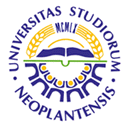 UNIVERSITY OF NOVI SADFACULTY OF AGRICULTURE 21000 NOVI SAD, TRG DOSITEJA OBRADOVIĆA 8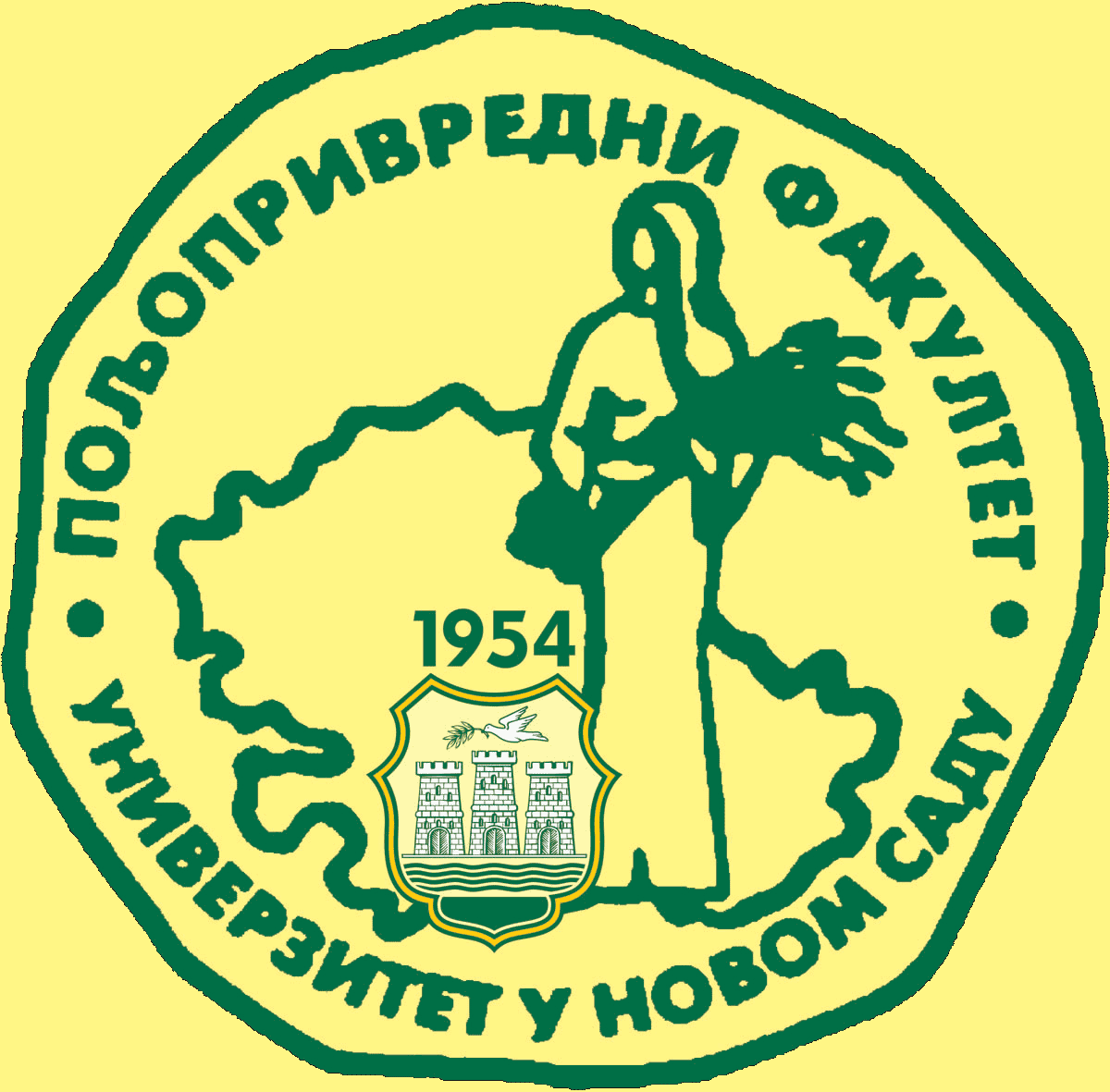 Fruit growing and viticulture MASTER ACADEMIC STUDIES    (Fruit and vine growing)                           Table 5.2 Course specificationTable 5.2 Course specificationTable 5.2 Course specification